オホーツク食品開発研究フェア2023お申込み方法1） 下記のウェブサイト、またはQRコードを読み込み、インターネット経由でお申込みください。前日までに視聴方法をお知らせします。https://form.run/@ohotuku-info-1675398121 ⏎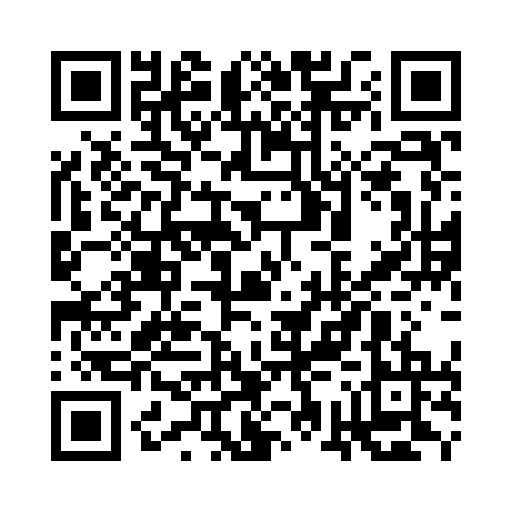 ２） 1）で申込できない方は、下欄にご記入の上FAXにてお申込みください。会場参加は、先着5０名とさせていただきます。　　　　FAX：0157-36-0686　　  締切　2月24日（金）（　会場参加希望　・　オンライン参加希望） いずれかに〇を付けてくださいご所属（企業・団体名）ご住所ご連絡先（TEL）お名前・職名①ふりがなメールアドレス①オンライン参加希望者のみ記入お名前・職名②ふりがなメールアドレス②オンライン参加希望者のみ記入お名前・職名③ふりがなメールアドレス③オンライン参加希望者のみ記入